  แบบสอบถามโครงการอบรม 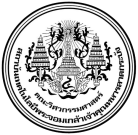 เรื่อง .............................................................................วัน.............ที่..............เดือน..........................พ.ศ.  2555ณ .................................. คณะวิศวกรรมศาสตร์  สถาบันเทคโนโลยีพระจอมเกล้าเจ้าคุณทหารลาดกระบังคำชี้แจง     กรุณาทำเครื่องหมาย    ในช่องที่ตรงกับความคิดเห็นของท่าน เพื่อเป็นประโยชน์ในการจัดโครงการอบรมครั้งต่อไปส่วนที่   1   ข้อมูลทั่วไปส่วนที่ 2  ความพึงพอใจหรือความเหมาะสมของการจัดอบรม (5 = มากที่สุด, 4 =  มาก, 3 = ปานกลาง, 2 = น้อย, 1 = น้อยที่สุด)ส่วนที่ 3 ข้อเสนอแนะเพิ่มเติม................................................................................................................................................................................................................................................................................................................................................................................................................................................................................................................................................................................................................................................................................................ขอขอบคุณทุกท่านที่ตอบแบบสอบถามงาน.............................................  คณะวิศวกรรมศาสตร์ 1.1 เพศ  ชายหญิง1.2 ประเภท  อาจารย์ผู้บริหาร เจ้าหน้าที่นักศึกษาความรู้ความเข้าใจของผู้เข้ารับการอบรม54321ก่อนเข้ารับการอบรม ท่านมีความรู้ความเข้าใจเรื่อง “........................................................”หลังเข้ารับการอบรม ท่านมีความรู้ความเข้าใจเรื่อง “.........................................................”1. ด้านประโยชน์ที่ได้รับ    1.1 ความเข้าใจในเนื้อหา    1.2 ความสามารถนำความรู้ที่ได้รับไปประยุกต์ใช้ได้จริง2. ด้านสิ่งอำนวยความสะดวก    2.1 ความเหมาะสมของสถานที่    2.2 วันเวลาที่จัดโครงการ วิทยากร543211. การรับทราบข่าวประชาสัมพันธ์การจัดอบรม2. การบรรยาย/อธิบายละเอียด ครบถ้วนทุกประเด็น/การถ่ายทอดชัดเจน เข้าใจง่าย